SÚMULA DA 4ª REUNIÃO ORDINÁRIA DA CED-CAU/SCEsta Súmula foi aprovada na 5ª Reunião Ordinária da CED-CAU/SC, de 31/05/2023, com os votos favoráveis dos Conselheiros Janete Sueli Krueger, Claudia Elisa Poletto, Larissa Moreira, Newton Marçal Santos e Juliana Córdula Dreher de Andrade.Eduardo Paulon FontesSecretárioAssistente AdministrativoConsiderando o estabelecido no item 1.3 da Deliberação Plenária CAU/SC nº 589, de 12 de março de 2021, que trata dos termos das reuniões virtuais dos órgãos colegiados do CAU/SC, atesto a veracidade das informações prestadas. Publique-se. Jaime Teixeira ChavesSecretário dos Órgãos Colegiados do CAU/SC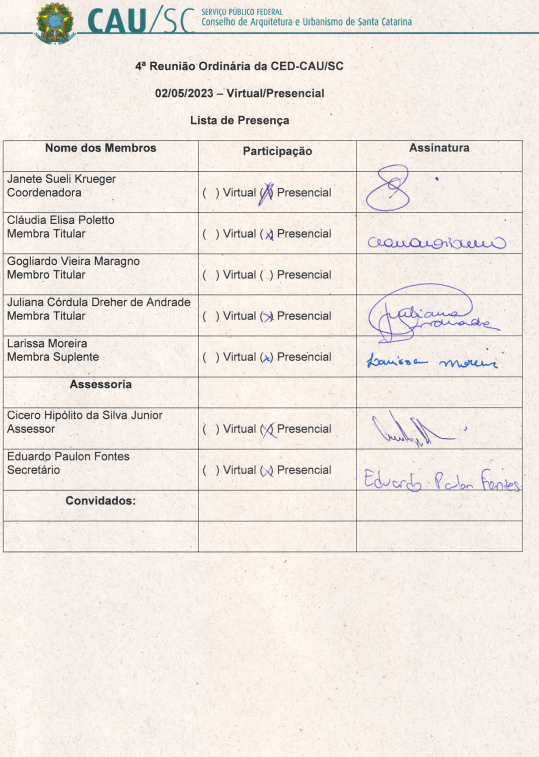 DATA02/05/2023HORÁRIO09:04 às 12:30LOCALSede e/ou virtual (formato híbrido)Sede e/ou virtual (formato híbrido)Sede e/ou virtual (formato híbrido)Membros presentesMembros presentesHorário chegadaHorário saídaJanete Sueli KruegerCoordenadora08:3012:30Claudia Elisa PolettoMembra Titular08:3012:30Larissa Moreira Membra Suplente08:3012:30Juliana Córdula Dreher de AndradeMembra Titular08:3011:05ASSESSORIACicero Hipólito da Silva Junior – Assessor Eduardo Paulon Fontes – Secretário CONVIDADOSAusências justificadas Ausências justificadas ConselheiroFrancisco Ricardo Klein JustificativaMotivo profissional. ConselheiroGogliardo Vieira MaragnoJustificativaPedido de licença.Ausências não justificadasAusências não justificadasConselheiros- Leitura, discussão e aprovação de Súmula da 2ª e 3ª Reunião Ordinária da CEDEncaminhamentoAmbas as Súmulas foram aprovadas e encaminhadas à publicação.ComunicaçãoResponsávelConselheira Larissa MoreiraComunicadoOs conselheiros relataram sobre os seminários da CED-CAU/BR que houve em Florianópolis. No geral, foi unâninime a opinião que os seminários foram muito proveitosos, e a troca com conselheiros de outros estados foi igualmente valiosa.ResponsávelAssessor Cicero Hipólito da Silva JuniorComunicadoO Assessor Cicero comentou que o seminário foi uma oportunidade para que se identificassem sombreamentos normativos, normas que precisavam de um aprimoramento quanto à terminologia usada, entre outros pontos. No geral, o seminário foi frutífero nesse aspecto: levantar o que é necessário aprimorar.  ResponsávelCoordenadora Janete Sueli KruegerComunicadoA Coordenadora Janete Sueli Krueger informou que o Conselheiro Gogliardo pediu licença da função de Conselheiro e não participará desta e das próximas reuniões. O Conselheiro Marçal irá substituí-lo.ResponsávelConselheira Janete Sueli KruegerComunicadoTendo em vista o pedido de afastamento do Conselheiro Gogliardo Vieira Maragno, os conselheiros conversaram e optaram por realizar uma mudança no calendário das reuniões ordinárias da CED, segundo a Deliberação CED-CAU/SC 023/2023.4Apresentação da pauta e dos assuntos extra pauta.44.1. Textos informativos da plataforma de controle de processosORDEM DO DIA1Análise sobre as normas da Resolução nº 224/2022 sobre suspeição e impedimento de conselheirosFonteCED – CAU/SCRelatorAssessor Cicero Hipólito da Silva JuniorEncaminhamentoO Assessor Cicero comentou sobre a consulta que será pedida ao jurídico relativa ao tema específico. Cicero relatou que, a grosso modo, o conselheiro da CED que, a partir de junho, atuar na primeira instância não estará impedido de julgar ele próprio o recurso na plenária da CAU/UF. Essa regra é incongruente pois, embora para o conselheiro estadual não haja esse impedimento, ele existe quando o conselheiro estadual atuou num processo no CAU/UF e, após se tornar conselheiro federal, atuou no recurso do mesmo processo no CAU/BR. Essa regra se mostra perigosa pois abre espaço para o arquiteto julgado alegar que o processo não é justo, e entrar na justiça para anular o processo.A ideia desse pedido de estudo é se após análise do setor jurídico, for apontado que existe a possibilidade de risco jurídico, a CED-CAU/SC deliberar ao CAU/BR com um pedido de revisão da regra.A solicitação ao jurídico foi formalizada na Deliberação CED-CAU/SC 022/2023.2Análise de processos ético-disciplinaresFonteCED – CAU/SCRelatorAssessor Cicero Hipólito da Silva JuniorEncaminhamento- 603936/2017 – Relator: Conselheiro Gogliardo Vieira Maragno (Relatório e voto fundamentado) – Retirado de pauta.- 594302/2017 – Relatora: Conselheira Cláudia Elisa Poletto (Relatório e voto fundamentado) – Deliberação CED-CAU/SC 020/2023.- 1454406/2022 – Relatora: Conselheira Janete Sueli Krueger (Admissibilidade recursal) - Deliberação CED-CAU/SC 021/2023.- 1605056/2022 (Juízo de admissibilidade) – Retirado de pauta- 1543553/2022 (Juízo de admissibilidade) – Retirado de pauta- 1574263/2022 (Juízo de admissibilidade) – Retirado de pautaEXTRAPAUTA 1Textos informativos da plataforma de controle de processosFonteCED-CAU/SCRelatorAssessor Cicero Hipólito da Silva JuniorEncaminhamentoO assessor Cicero apresentou minutas dos textos que serão usados na plataforma de acompanhamento dos processos éticos. Após leitura coletiva dos textos, foram feitas mudanças pontuais, tentando tornar o vocabulário o mais democrático possível.